North Carolina Association of Student Councils, Inc.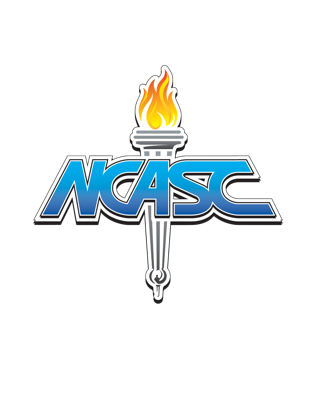 Executive Board2024-2025Board of Directors	NCASC                                                   Henry Foust	Outreach Director*34 Members; 2 Ex-Officio Members* (Unduplicated)	March 23, 2024President SchoolPiedmont HSDylan TeperaAnnette HarrisBritney ForbisKatie HaiglerStudent RepresentativeAdvisorAdvisorAdvisorPresident-Elect SchoolCentral Academy of Arts and Technology HSEmerson VillanuevaThomas StewartSally GoodwinStudent Representative AdvisorAdvisorFirst Vice President SchoolSun Valley HSDon LeimkuhlerJennifer GoodsonStudent Representative AdvisorSecond Vice President SchoolGray’s Creek MSAlarya KennedyKarin GhentStudent Representative AdvisorSecretary SchoolForest Hills HSWalker Dockery Christi PonderStudent Representative AdvisorCommunications Officer SchoolMarvin Ridge MSAkshara DasikaLisa HansenStudent Representative AdvisorEastern District ChairRocky Mount HSAhnaya BellamyKenneth JonesStudent Representative AdvisorEastern District HS Vice ChairRoanoke Rapids HSElisabeth LoveGary EdwardsStudent Representative AdvisorEastern District MS Vice ChairStudent Representative AdvisorCentral District ChairSouthern Alamance HSEmma Smith Teri RasaStudent Representative AdvisorCentral District HS Vice ChairCumberland Polytech  HSKaianna McKethanCarla McKethan Cynthia RiosStudent Representative AdvisorAdvisorCentral District MS Vice ChairWakefield MSRylee DavisGina DeBose Christina LeveyStudent Representative AdvisorAdvisorWestern District ChairSun Valley HSIsabella OcejoJennifer GoodsonStudent Representative AdvisorWestern District HS Vice ChairR-S Central HSSavannah HodgeTami MyslinskiStudent Representative AdvisorWestern District MS Vice ChairMarvin Ridge MSIshan BhimaniLisa HansenStudent Representative AdvisorBoard of DirectorsForest Hills HSBryan RudolphExecutive DirectorBoard of DirectorsAssistant Executive DirectorBoard of DirectorsNCASCJohn McLeodEastern District DirectorBoard of DirectorsLeesville Road HSKeysha MayfieldCentral District DirectorBoard of DirectorsPorter Ridge HSJosh WallWestern District DirectorBoard of DirectorsNorth Surry HSDaron AtkinsMembership Director*